融合报道、应用创新参评作品推荐表作品二维码：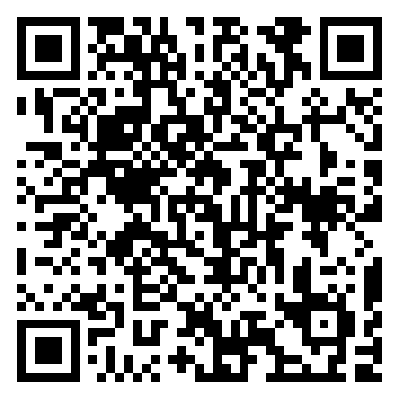 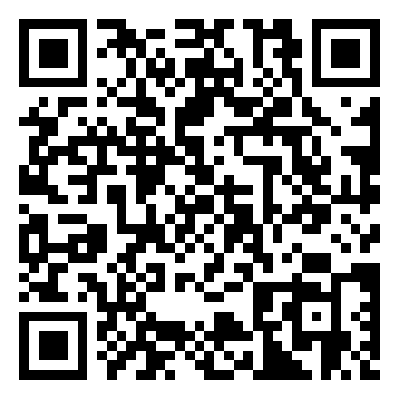 作品标题职业总动员⑧｜追风人职业总动员⑧｜追风人职业总动员⑧｜追风人参评项目融合报道融合报道融合报道主创人员乔然 白至洁 窦菲涛 王金海乔然 白至洁 窦菲涛 王金海乔然 白至洁 窦菲涛 王金海编辑王金海 窦菲涛 白至洁 王金海 窦菲涛 白至洁 王金海 窦菲涛 白至洁 原创单位工人日报社工人日报社工人日报社发布平台工人日报客户端工人日报客户端工人日报客户端发布日期2023年12月15日2023年12月15日2023年12月15日2023年12月15日2023年12月15日2023年12月15日2023年12月15日作品链接和二维码https://web.app.workercn.cn/news.html?id=343512（二维码另附页）https://web.app.workercn.cn/news.html?id=343512（二维码另附页）https://web.app.workercn.cn/news.html?id=343512（二维码另附页）https://web.app.workercn.cn/news.html?id=343512（二维码另附页）https://web.app.workercn.cn/news.html?id=343512（二维码另附页）https://web.app.workercn.cn/news.html?id=343512（二维码另附页）https://web.app.workercn.cn/news.html?id=343512（二维码另附页）作品简介（采编过程）《追风人》是工人日报职业体验系列视频《职业总动员》的第八期。实现碳达峰、碳中和，大力发展清洁能源一直是国家的重点政策。本期节目记者前往风电场一线，亲身体验风电工人在风机上的日常工作，践行“四力”。根据相关规定，在风电场从事高空作业必须事先取得高处作业证。为了能够在高空完成这次体验式采访，记者从2023年4月开始进行高处作业证的理论培训和实操训练，并顺利考取了高处作业证。2023年9月，记者在国能集团龙源河北公司九顷地风电场同风电工人吃住在一起，连续工作生活3天，亲身体验了一线风电工人在140米风机上的工作生活。考证、岗前安全培训、班前会、爬机、机舱维修、出舱检查……记者通过一系列体验式的亲身采访，真实展现了风电工人特殊的工作环境和工作内容。该视频的创新之处在于内容表达上再次进行了创新与突破，在体验中真实自然地让情感融入其中，引起共鸣。再通过具有“网感”的方式去进行创新性表达，展现风电工人的辛苦工作。该作品主题鲜明，采访扎实，记者在真实采访的基础上融入了个性化的表达方式，感情真挚、剪辑活泼生动，让网友在视频中沉浸式感受到风电工人身上的劳模精神、劳动精神和工匠精神。《追风人》是工人日报职业体验系列视频《职业总动员》的第八期。实现碳达峰、碳中和，大力发展清洁能源一直是国家的重点政策。本期节目记者前往风电场一线，亲身体验风电工人在风机上的日常工作，践行“四力”。根据相关规定，在风电场从事高空作业必须事先取得高处作业证。为了能够在高空完成这次体验式采访，记者从2023年4月开始进行高处作业证的理论培训和实操训练，并顺利考取了高处作业证。2023年9月，记者在国能集团龙源河北公司九顷地风电场同风电工人吃住在一起，连续工作生活3天，亲身体验了一线风电工人在140米风机上的工作生活。考证、岗前安全培训、班前会、爬机、机舱维修、出舱检查……记者通过一系列体验式的亲身采访，真实展现了风电工人特殊的工作环境和工作内容。该视频的创新之处在于内容表达上再次进行了创新与突破，在体验中真实自然地让情感融入其中，引起共鸣。再通过具有“网感”的方式去进行创新性表达，展现风电工人的辛苦工作。该作品主题鲜明，采访扎实，记者在真实采访的基础上融入了个性化的表达方式，感情真挚、剪辑活泼生动，让网友在视频中沉浸式感受到风电工人身上的劳模精神、劳动精神和工匠精神。《追风人》是工人日报职业体验系列视频《职业总动员》的第八期。实现碳达峰、碳中和，大力发展清洁能源一直是国家的重点政策。本期节目记者前往风电场一线，亲身体验风电工人在风机上的日常工作，践行“四力”。根据相关规定，在风电场从事高空作业必须事先取得高处作业证。为了能够在高空完成这次体验式采访，记者从2023年4月开始进行高处作业证的理论培训和实操训练，并顺利考取了高处作业证。2023年9月，记者在国能集团龙源河北公司九顷地风电场同风电工人吃住在一起，连续工作生活3天，亲身体验了一线风电工人在140米风机上的工作生活。考证、岗前安全培训、班前会、爬机、机舱维修、出舱检查……记者通过一系列体验式的亲身采访，真实展现了风电工人特殊的工作环境和工作内容。该视频的创新之处在于内容表达上再次进行了创新与突破，在体验中真实自然地让情感融入其中，引起共鸣。再通过具有“网感”的方式去进行创新性表达，展现风电工人的辛苦工作。该作品主题鲜明，采访扎实，记者在真实采访的基础上融入了个性化的表达方式，感情真挚、剪辑活泼生动，让网友在视频中沉浸式感受到风电工人身上的劳模精神、劳动精神和工匠精神。《追风人》是工人日报职业体验系列视频《职业总动员》的第八期。实现碳达峰、碳中和，大力发展清洁能源一直是国家的重点政策。本期节目记者前往风电场一线，亲身体验风电工人在风机上的日常工作，践行“四力”。根据相关规定，在风电场从事高空作业必须事先取得高处作业证。为了能够在高空完成这次体验式采访，记者从2023年4月开始进行高处作业证的理论培训和实操训练，并顺利考取了高处作业证。2023年9月，记者在国能集团龙源河北公司九顷地风电场同风电工人吃住在一起，连续工作生活3天，亲身体验了一线风电工人在140米风机上的工作生活。考证、岗前安全培训、班前会、爬机、机舱维修、出舱检查……记者通过一系列体验式的亲身采访，真实展现了风电工人特殊的工作环境和工作内容。该视频的创新之处在于内容表达上再次进行了创新与突破，在体验中真实自然地让情感融入其中，引起共鸣。再通过具有“网感”的方式去进行创新性表达，展现风电工人的辛苦工作。该作品主题鲜明，采访扎实，记者在真实采访的基础上融入了个性化的表达方式，感情真挚、剪辑活泼生动，让网友在视频中沉浸式感受到风电工人身上的劳模精神、劳动精神和工匠精神。《追风人》是工人日报职业体验系列视频《职业总动员》的第八期。实现碳达峰、碳中和，大力发展清洁能源一直是国家的重点政策。本期节目记者前往风电场一线，亲身体验风电工人在风机上的日常工作，践行“四力”。根据相关规定，在风电场从事高空作业必须事先取得高处作业证。为了能够在高空完成这次体验式采访，记者从2023年4月开始进行高处作业证的理论培训和实操训练，并顺利考取了高处作业证。2023年9月，记者在国能集团龙源河北公司九顷地风电场同风电工人吃住在一起，连续工作生活3天，亲身体验了一线风电工人在140米风机上的工作生活。考证、岗前安全培训、班前会、爬机、机舱维修、出舱检查……记者通过一系列体验式的亲身采访，真实展现了风电工人特殊的工作环境和工作内容。该视频的创新之处在于内容表达上再次进行了创新与突破，在体验中真实自然地让情感融入其中，引起共鸣。再通过具有“网感”的方式去进行创新性表达，展现风电工人的辛苦工作。该作品主题鲜明，采访扎实，记者在真实采访的基础上融入了个性化的表达方式，感情真挚、剪辑活泼生动，让网友在视频中沉浸式感受到风电工人身上的劳模精神、劳动精神和工匠精神。《追风人》是工人日报职业体验系列视频《职业总动员》的第八期。实现碳达峰、碳中和，大力发展清洁能源一直是国家的重点政策。本期节目记者前往风电场一线，亲身体验风电工人在风机上的日常工作，践行“四力”。根据相关规定，在风电场从事高空作业必须事先取得高处作业证。为了能够在高空完成这次体验式采访，记者从2023年4月开始进行高处作业证的理论培训和实操训练，并顺利考取了高处作业证。2023年9月，记者在国能集团龙源河北公司九顷地风电场同风电工人吃住在一起，连续工作生活3天，亲身体验了一线风电工人在140米风机上的工作生活。考证、岗前安全培训、班前会、爬机、机舱维修、出舱检查……记者通过一系列体验式的亲身采访，真实展现了风电工人特殊的工作环境和工作内容。该视频的创新之处在于内容表达上再次进行了创新与突破，在体验中真实自然地让情感融入其中，引起共鸣。再通过具有“网感”的方式去进行创新性表达，展现风电工人的辛苦工作。该作品主题鲜明，采访扎实，记者在真实采访的基础上融入了个性化的表达方式，感情真挚、剪辑活泼生动，让网友在视频中沉浸式感受到风电工人身上的劳模精神、劳动精神和工匠精神。《追风人》是工人日报职业体验系列视频《职业总动员》的第八期。实现碳达峰、碳中和，大力发展清洁能源一直是国家的重点政策。本期节目记者前往风电场一线，亲身体验风电工人在风机上的日常工作，践行“四力”。根据相关规定，在风电场从事高空作业必须事先取得高处作业证。为了能够在高空完成这次体验式采访，记者从2023年4月开始进行高处作业证的理论培训和实操训练，并顺利考取了高处作业证。2023年9月，记者在国能集团龙源河北公司九顷地风电场同风电工人吃住在一起，连续工作生活3天，亲身体验了一线风电工人在140米风机上的工作生活。考证、岗前安全培训、班前会、爬机、机舱维修、出舱检查……记者通过一系列体验式的亲身采访，真实展现了风电工人特殊的工作环境和工作内容。该视频的创新之处在于内容表达上再次进行了创新与突破，在体验中真实自然地让情感融入其中，引起共鸣。再通过具有“网感”的方式去进行创新性表达，展现风电工人的辛苦工作。该作品主题鲜明，采访扎实，记者在真实采访的基础上融入了个性化的表达方式，感情真挚、剪辑活泼生动，让网友在视频中沉浸式感受到风电工人身上的劳模精神、劳动精神和工匠精神。社会效果该期作品发布后，引起了一线风电职工的情感共鸣，收获了大量点赞和评论，不少网友留言，表达对作品的喜爱之情，认为其拍出了“追风人”的辛苦，说出了一线风电工人的心声。该期作品发布后，引起了一线风电职工的情感共鸣，收获了大量点赞和评论，不少网友留言，表达对作品的喜爱之情，认为其拍出了“追风人”的辛苦，说出了一线风电工人的心声。该期作品发布后，引起了一线风电职工的情感共鸣，收获了大量点赞和评论，不少网友留言，表达对作品的喜爱之情，认为其拍出了“追风人”的辛苦，说出了一线风电工人的心声。该期作品发布后，引起了一线风电职工的情感共鸣，收获了大量点赞和评论，不少网友留言，表达对作品的喜爱之情，认为其拍出了“追风人”的辛苦，说出了一线风电工人的心声。该期作品发布后，引起了一线风电职工的情感共鸣，收获了大量点赞和评论，不少网友留言，表达对作品的喜爱之情，认为其拍出了“追风人”的辛苦，说出了一线风电工人的心声。该期作品发布后，引起了一线风电职工的情感共鸣，收获了大量点赞和评论，不少网友留言，表达对作品的喜爱之情，认为其拍出了“追风人”的辛苦，说出了一线风电工人的心声。该期作品发布后，引起了一线风电职工的情感共鸣，收获了大量点赞和评论，不少网友留言，表达对作品的喜爱之情，认为其拍出了“追风人”的辛苦，说出了一线风电工人的心声。初评评语（推荐理由）该融合报道作品在工人日报两微一端发布后引起强烈反响，让观众了解了风电工人的工作，激发了观众对于风电工人的关注，同时也让观众看到了生活中不一样的风电工人形象。                                签名：（加盖单位公章）  2024年  月 日该融合报道作品在工人日报两微一端发布后引起强烈反响，让观众了解了风电工人的工作，激发了观众对于风电工人的关注，同时也让观众看到了生活中不一样的风电工人形象。                                签名：（加盖单位公章）  2024年  月 日该融合报道作品在工人日报两微一端发布后引起强烈反响，让观众了解了风电工人的工作，激发了观众对于风电工人的关注，同时也让观众看到了生活中不一样的风电工人形象。                                签名：（加盖单位公章）  2024年  月 日该融合报道作品在工人日报两微一端发布后引起强烈反响，让观众了解了风电工人的工作，激发了观众对于风电工人的关注，同时也让观众看到了生活中不一样的风电工人形象。                                签名：（加盖单位公章）  2024年  月 日该融合报道作品在工人日报两微一端发布后引起强烈反响，让观众了解了风电工人的工作，激发了观众对于风电工人的关注，同时也让观众看到了生活中不一样的风电工人形象。                                签名：（加盖单位公章）  2024年  月 日该融合报道作品在工人日报两微一端发布后引起强烈反响，让观众了解了风电工人的工作，激发了观众对于风电工人的关注，同时也让观众看到了生活中不一样的风电工人形象。                                签名：（加盖单位公章）  2024年  月 日该融合报道作品在工人日报两微一端发布后引起强烈反响，让观众了解了风电工人的工作，激发了观众对于风电工人的关注，同时也让观众看到了生活中不一样的风电工人形象。                                签名：（加盖单位公章）  2024年  月 日联系人张锐邮箱287969269@qq.com287969269@qq.com287969269@qq.com手机13522868219地址北京市东城区安德路甲61号工人日报社北京市东城区安德路甲61号工人日报社北京市东城区安德路甲61号工人日报社北京市东城区安德路甲61号工人日报社北京市东城区安德路甲61号工人日报社邮编100718